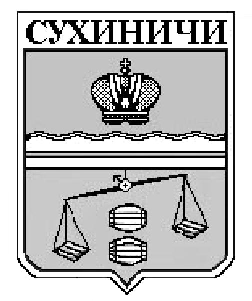 КАЛУЖСКАЯ ОБЛАСТЬСЕЛЬСКАЯ ДУМАСЕЛЬСКОГО ПОСЕЛЕНИЯ«СЕЛО ТАТАРИНЦЫ»От 25.12.2018 года                                                                          № 158Об утверждении Правил благоустройстватерриторий сельского  поселения «Село Татаринцы» Руководствуясь Федеральным законом от 06.10.2003 N 131-ФЗ "Об общих принципах организации местного самоуправления в Российской Федерации", Уставом СП «Село Татаринцы",   Сельская  Дума СП  "Село Татаринцы" РЕШИЛА: 1. Утвердить Правила благоустройства   территорий сельского поселения "Село Татаринцы" (приложение N 1).2. Решение Сельской Думы сельского поселения  "Село Татаринцы" от  29.05.2015г N 277 "Об утверждении правил благоустройства и содержания  территорий сельского поселения "Село Татаринцы" признать утратившим силу.3. Решение Сельской Думы сельского поселения «Село Татаринцы»  № 68 от 15.08.2016г , «О внесении изменений и дополнений в Решение Сельской Думы от 29.05.2015г № 277 «Об утверждении Правил  благоустройства и содержания территорий сельского поселения «Село Татаринцы», признать утратившим силу.4. Решение Сельской Думы сельского поселения »Село Татаринцы   № 87 от 29.12.2016 г «О внесении изменений и дополнений в Решение Сельской Думы от 29.05.2015г № 277 «Об утверждении Правил  благоустройства и содержания территорий сельского поселения «Село Татаринцы», признать утратившим силу.       5. Настоящее Решение вступает в силу после его официального обнародования.       6.Контроль за исполнением настоящего Решения возложить на администрацию СП "Село Татаринцы".Заместитель Главы  сельского поселения"Село Татаринцы"                                                   Л.А.ШевченкоПриложение к Решению сельской Думы СП «Село Татаринцы» от  25.12.2018 г. №158  ПРАВИЛА БЛАГОУСТРОЙСТВА ТЕРРИТОРИИСЕЛЬСКОГО ПОСЕЛЕНИЯ «СЕЛО ТАТАРИНЦЫ» СУХИНИЧСКОГО РАЙОНА КАЛУЖСКОЙ ОБЛАСТИ1. Настоящие правила благоустройства территорий сельского поселения «Село Татаринцы» Сухиничского района Калужской области (далее - Правила) разработаны с целью регулирования вопросов в сфере благоустройства территорий и расположенных на них объектов и направлены на поддержание санитарного порядка, повышение безопасности и комфортности проживания населения сельского поселения «Село Татаринцы» Сухиничского района Калужской области.2. Для целей настоящих Правил используются следующие основные понятия:а) благоустройство территорий сельского поселения (далее - благоустройство) - деятельность по реализации комплекса мероприятий, установленного правилами благоустройства территории муниципального образования, направленная на обеспечение и повышение комфортности условий проживания граждан, по поддержанию и улучшению санитарного и эстетического состояния территории муниципального образования, по содержанию территорий населенных пунктов и расположенных на таких территориях объектов, в том числе территорий общего пользования, земельных участков, зданий, строений, сооружений, прилегающих территорий;б) территории, на которых осуществляется деятельность по благоустройству, - элементы среды жизнедеятельности населения на территории муниципального образования, объекты естественного или искусственного происхождения, предназначенные для осуществления производственной, хозяйственной и предпринимательской деятельности, удовлетворения социальных, бытовых, гигиенических, культурных, оздоровительных, информационных и иных потребностей населения, в том числе: детские площадки, спортивные и другие площадки отдыха и досуга, площадки для выгула и дрессировки собак, площадки автостоянок, улицы (в том числе пешеходные) и дороги, парки, скверы, иные зеленые зоны, площади, набережные и другие территории, технические зоны транспортных, инженерных коммуникаций, водоохранные зоны, контейнерные площадки и площадки для складирования отдельных групп коммунальных отходов;в) элементы благоустройства - декоративные, технические, планировочные, конструктивные устройства, элементы озеленения, различные виды оборудования и оформления, в том числе фасадов зданий, строений, сооружений, малые архитектурные формы, некапитальные нестационарные строения и сооружения, информационные щиты и указатели, применяемые как составные части благоустройства территории;г) содержание элемента благоустройства - обеспечение чистоты, надлежащего состояния и безопасности территорий, на которых осуществляется деятельность по благоустройству;д) прилегающая территория - территория общего пользования, которая прилегает к зданию, строению, сооружению, земельному участку в случае, если такой земельный участок образован, и границы, которой определены правилами благоустройства территории муниципального образования в соответствии с порядком, установленным законом Калужской области;е) адресные реквизиты - указатели, устанавливаемые на объектах адресации, содержащие информацию о номере здания или сооружения, наименовании улицы, проспекта, переулка, аллеи, бульвара, проезда, площади, набережной, шоссе;ж) зеленые насаждения - древесная, древесно-кустарниковая, кустарниковая и травянистая растительность естественного или искусственного происхождения;з) земляные работы - ремонтные, дорожные и иные работы, связанные со вскрытием грунта при прокладке, ремонте и обслуживании подземных, наземных и надземных инженерных сетей, и коммуникаций, с устройством открытых бытовых водоотводов и водостоков, сооружением или ремонтом некапитальных сооружений (строений), установкой различных надземных объектов;и) инженерные коммуникации - наземные, надземные и подземные коммуникации, включающие в себя сети, трассы водо-, тепло-, газо- и электроснабжения, канализации, ливневой канализации, водостоков и водоприемников, а также другие коммуникации и связанные с ними наземные, надземные и подземные объекты (сооружения) и элементы (ограждения, защитные кожухи, опоры трубопроводов, крышки люков колодцев и оголовков, дождеприемных и вентиляционных решеток, различного вспомогательного оборудования и агрегатов, уличные водоразборные колонки);к) конструктивные и внешние элементы фасадов зданий - балконы, лоджии, витрины, козырьки, карнизы, навесы, водосточные трубы, лепные архитектурные детали, закрепленное на фасаде оборудование (наружные антенные устройства и радиоэлектронные средства, кондиционеры), флагштоки, наружные лестницы, ограждения и защитные решетки, окна, ставни, пристроенные к фасаду элементы (входы, спуски в подвалы, оконные приямки), отмостки для отвода дождевых и талых вод, входные двери и окна;л) контейнерная площадка - место накопления твердых коммунальных отходов, предназначенное для размещения контейнеров и бункеров;м) мусор - мелкие неоднородные сухие или влажные отходы производства и потребления, включая твердые коммунальные отходы;н) смет - мусор, состоящий, как правило, из песка, пыли, листвы от уборки территорий;о) оборудование для сбора и хранения мусора, отходов производства и потребления - контейнеры, бункеры-накопители, урны;п) подтопление - затопление водой или иными жидкостями участка территории, дороги населенного пункта, вызванное природными явлениями, неисправной работой инженерных коммуникаций, просадкой или дефектами твердого покрытия дорог и тротуаров, а также производственной, хозяйственной или предпринимательской деятельностью человека;р) произведения монументально-декоративного искусства - цветочницы, вазоны, памятные доски, скульптуры, стелы, обелиски, декоративные ограды, фонтаны и другие подобные объекты;с) смотровой колодец - сооружение на подземных инженерных сетях и коммуникациях, предназначенное для обследования и ремонта соответствующих сетей и коммуникаций;т) твердое покрытие - покрытие, выполняемое из асфальта, бетона, природного камня и других искусственных и природных материалов;у) устройства наружного освещения - приборы наружного освещения, включая приборы декоративного светового и праздничного оформления объектов, устанавливаемые на улицах, площадях, в тоннелях и переходах, стенах, перекрытиях зданий и сооружений, парапетах, ограждениях мостов и транспортных эстакад, на металлических, железобетонных и других конструкциях зданий и сооружений и в иных местах общественного пользования;ф) дворовая территория - совокупность территорий, прилегающих к многоквартирным домам, с расположенными на них объектами, предназначенными для обслуживания и эксплуатации таких домов, и элементами благоустройства этих территорий, в том числе парковками (парковочными местами), тротуарами и автомобильными дорогами, включая автомобильные дороги, образующие проезды к территориям, прилегающим к многоквартирным домам;х) малые архитектурные формы - искусственные элементы садово-парковой композиции: беседки, ротонды, перголы, трельяжи, скамейки, арки, скульптуры из растений, киоски, павильоны, оборудование детских площадок, навесы, цветочницы, вазоны и другие.3. Благоустройству в сельском поселении «Село Татаринцы» подлежат:а) участки территорий общего пользования, занятые улицами, дорогами, площадями, набережными, инженерными коммуникациями, парками, лесопарками, скверами, водоемами, пляжами, иные земельные участки, предназначенные для удовлетворения нужд населения, в том числе используемые для удовлетворения культурно-бытовых потребностей населения;б) участки территорий, используемые под застройку жилыми, культурно-бытовыми и иными строениями и сооружениями, в том числе временными, внешний вид этих строений и сооружений, фасады зданий и сооружений, элементы художественного оформления зданий и сооружений, отнесенных к объектам культурного наследия, либо являющиеся результатом реализации авторского оригинального проекта (в том числе элементы архитектурно-художественной подсветки), витрины, места размещения рекламы и иной информации;в) участки особо охраняемых природных территорий, в том числе природоохранного, оздоровительного, рекреационного и историко-культурного назначения;г) участки территорий и коммунально-складской застройки, используемые или предназначенные для размещения коммунально-складских и иных производственных объектов;д) участки территорий, используемые в качестве мест (площадок) накопления твердых коммунальных отходов;е) участки территорий, используемые для размещения кладбищ, сооружений инженерной защиты;4. Благоустройству в сельском поселении «Село Татаринцы» также подлежат объекты, расположенные на участках территорий, перечисленных в пункте 3 настоящих Правил, в том числе:а) зеленые насаждения искусственного и естественного происхождения;б) инженерные сети и сооружения в области внешнего состояния и соблюдения чистоты и порядка;в) оборудование для сбора мусора или отходов производства и потребления;г) павильоны и навесы остановок общественного транспорта, объекты дорожного сервиса, уличной торговли (павильоны, киоски, ларьки, палатки, торговые ряды), иные некапитальные и временные объекты;д) средства размещения информации - конструкции, сооружения, технические приспособления и другие носители, предназначенные для распространения информации;е) уличная мебель, скамьи, беседки, объекты оборудования детских, спортивных и спортивно-игровых площадок;ж) уличные общественные туалеты;з) устройства, обеспечивающие доступ маломобильных групп населения к объектам инфраструктуры;и) фасады зданий, строений, сооружений, конструктивные и внешние элементы фасадов в части их внешнего состояния;к) фонтаны, произведения монументально-декоративного искусства и малые архитектурные формы, декоративные ограды, архитектурные элементы мемориальных комплексов, памятные доски;л) объекты культурного наследия;м) элементы праздничного оформления, устройства наружного освещения, уличные и информационно-коммуникационные указатели;н) подземные и надземные переходы.5. Установка новых объектов на участках территорий, указанных в пункте 3 настоящих Правил, осуществляется в соответствии с настоящими Правилами.6. В соответствии с законодательством лицо, ответственное за эксплуатацию здания, строения, сооружения (за исключением собственников и (или) иных законных владельцев помещений в многоквартирных домах, земельные участки под которыми не образованы или образованы по границам таких домов), обязано принимать участие, в том числе финансовое, в содержании прилегающих территорий в случаях и порядке, которые определяются правилами благоустройства территории МО СП «Село Татаринцы».7. Орган местного самоуправления СП «Село Татаринцы» за счет средств местного бюджета обеспечивает:а) содержание проезжей части улиц, площадей, скверов, парков, остановок транспорта общего пользования, пешеходных территорий и иных территорий, за исключением территорий, содержание которых обязаны обеспечивать юридические и физические лица в соответствии с действующим законодательством и настоящими Правилами и с учетом участия, в том числе финансового, собственников и (или) иных законных владельцев зданий, строений, сооружений, земельных участков в содержании прилегающих территорий;б) содержание территорий, на которых осуществляется деятельность по благоустройству, являющихся собственностью муниципального образования, содержание в соответствии с законодательством иных территорий до определения их принадлежности и оформления права собственности, а также до определения в установленном порядке границ прилегающих территорий;в) ликвидацию стихийных свалок;г) проведение иных мероприятий по благоустройству и озеленению в соответствии с законодательством и настоящими Правилами.8. Юридические лица и физические лица (за исключением собственников и (или) иных законных владельцев помещений в многоквартирных домах, земельные участки под которыми не образованы или образованы по границам таких домов) обязаны в соответствии с законодательством обеспечивать уборку земельного участка, принадлежащего им на соответствующем праве, и участвовать, в том числе финансово, в содержании прилегающих территорий, границы которых определяются в соответствии с порядком, установленным законом Калужской области, в случаях и порядке, предусмотренными правилами благоустройства территории муниципального образования.9. В случае если земельный участок не оформлен в установленном порядке, собственники и (или) иные законные владельцы зданий, строений, сооружений, земельных участков обязаны в соответствии с законодательством обеспечивать уборку территории, прилегающей непосредственно к объекту благоустройства, в порядке, установленном настоящими Правилами.10. Жители сельского поселения «Село Татаринцы» могут принимать участие в проведении мероприятий по благоустройству в порядке, установленном законодательством.11. Содержание домашних животных осуществляется в соответствии с правилами и нормами, установленными федеральным законодательством, законодательством Калужской области и правовыми актами органа местного самоуправления МО СП «Село Татаринцы» Сухиничского района Калужской области.12. На территории сельского поселения «Село Татаринцы» запрещается:а) сорить на улицах, площадях, на пляжах и в других общественных местах;б) производить сброс на территорию муниципального образования неочищенных сточных вод;в) приготовлять раствор и бетон непосредственно на проезжей части улиц, по окончании работ оставлять на проезжей части и тротуарах, газонах землю и строительный мусор;г) выпуск с территории строительных объектов и площадок, карьеров и полигонов твердых бытовых отходов, предприятий по производству строительных материалов транспорта с не очищенными от грязи колесами, вынос грунта и грязи автотранспортом, выезжающим с указанных объектов, на территорию поселения;д) стоянка (парковка) механических транспортных средств на детских и спортивных площадках, размещение на внутриквартальных проездах и дворовых территориях заграждений транспортных средств, препятствующих механизированной уборке и вывозу мусора, подъезду транспортных средств оперативных служб (скорой медицинской помощи, полиции, пожарной службы, аварийно-спасательной службы), а также хранение разукомплектованных или не подлежащих эксплуатации транспортных средств в не предназначенных для этих целей местах;е) вывозить и складировать твердые и жидкие бытовые отходы, строительный мусор в местах, не отведенных для их временного хранения для последующего захоронения и утилизации, осуществлять сброс мусора вне отведенных и не оборудованных для этих целей мест на территории поселения, в том числе из транспортных средств во время их остановки, стоянки или движения, а также сжигать мусор, отходы производства и потребления вне отведенных для этих целей мест;ж) откачивать воду на проезжую часть дорог и тротуары при производстве строительных и ремонтных работ;з) складировать и хранить строительные материалы, грунт, тару, торговое оборудование, товары и продукцию, предметы и материалы бытового (хозяйственного) и производственного назначения вне территорий частных домовладений, организаций, строек, магазинов, павильонов, киосков и иных функционально предназначенных для этого мест;и) сжигать мусор, листья, обрезки деревьев в контейнерах;к) мыть автомобили, посуду, купать животных, стирать в неустановленных местах (у водопроводных колонок, во дворах многоквартирных жилых домов и т.д.);л) производить самовольную вырубку деревьев, кустарников;н) размещать объявления, листовки, иные информационные и рекламные материалы в не отведенных для этих целей местах, а также наносить на покрытие дорог (улично-дорожной сети), тротуаров, пешеходных зон, велосипедных и пешеходных дорожек надписи и изображения, выполненные стойкими материалами (за исключением надписей и изображений, относящихся к порядку эксплуатации дорог (улично-дорожной сети), тротуаров, пешеходных зон, велосипедных и пешеходных дорожек, которые нанесены в рамках исполнения государственного или муниципального контракта);о) выпускать домашнюю птицу и пасти скот в скверах, парках, на пляжах и в иных местах общего пользования, осуществлять выгул домашних животных на улицах, во дворах, в парках, скверах и других общественных местах без немедленного устранения лицами, осуществляющими надзор за домашним животным, естественных выделений (экскрементов) животных;п) выгуливать (в соответствии с законодательством) собак на детских и спортивных площадках, на территориях образовательных и медицинских организаций, прилегающих к ним территориях, в парках, скверах, во дворах многоквартирных домов, на пляжах, особо охраняемых природных территориях;р) осуществлять мелкорозничную уличную торговлю в неустановленных местах, а также при отсутствии у продавца урны для сбора мусора;с) ходить по газонам и клумбам, разрушать клумбы, срывать цветы, наносить повреждения деревьям и кустарникам;т) размещать на газонах временные (сезонные) объекты (торговые киоски, летние кафе, аттракционы и прочие объекты);у) производить размещение уличного смета, грунта на газоны и цветники;ф) заезжать на всех видах транспорта на газоны и другие участки с зелеными насаждениями и осуществлять на них стоянку;х) засыпать инженерные коммуникации и прилегающую к ним территорию мусором, грунтом и другими предметами, покрывать крышки люков смотровых и дождеприемных колодцев асфальтом или иным твердым покрытием;ч) производить самовольную установку временных (сезонных) объектов.13. Уборка улиц и дорог на территории населенных пунктов производится регулярно в порядке, определяемом администрацией СП «Село Татаринцы»:14. Придомовые территории, внутридворовые проезды и тротуары, места массового посещения на территории населенных пунктов ежедневно подметаются от смета, пыли и мелкого бытового мусора.15. В случаях ливневых дождей, ураганов, снегопадов, гололеда и других чрезвычайных погодных явлений режим уборочных работ устанавливается в соответствии с указаниями уполномоченных органов в сфере предупреждения и ликвидации чрезвычайных ситуаций и обеспечения пожарной безопасности.Обследование смотровых и дождеприемных колодцев ливневой канализации и их очистка производятся организациями, у которых эти сооружения находятся в собственности или владении, по утвержденным этими организациями графикам.16. Инженерные коммуникации должны находиться в исправном состоянии, иметь штатные ограждающие элементы, не иметь загрязнений, разрушений покрасочного или теплоизоляционного слоя, несанкционированных надписей.Водоотводные (ливневые) сооружения должны своевременно очищаться от накопившегося мусора, осадков и обеспечивать прием и пропуск воды (жидкостей), исключающие подтопление территории.Прилегающая к инженерным коммуникациям территория должна содержаться в чистоте.17. Не допускается подтопление дорог, улиц, внутриквартальных, внутридворовых и иных территорий, исключающее движение пешеходов и транспорта.18. Вывоз отходов асфальтобетона, образующихся при проведении дорожно-ремонтных работ на проезжей части дорог, производится хозяйствующими субъектами, проводящими работы, незамедлительно (в ходе работ). На остальных частях дорог, улиц и во дворах - в течение суток с момента окончания работ.Складирование отходов асфальтобетона на газонах или участках с зелеными насаждениями запрещается.19. Несанкционированное проведение земляных работ в соответствии с законодательством не допускается.Место проведения земляных работ должно иметь ограждение. При невозможности устройства ограждения, исключающего доступ посторонних лиц на место проведения земляных работ, оно подлежит освещению в ночное время суток.Дорожные покрытия, тротуары, газоны и другие разрытые участки должны быть восстановлены в сроки, указанные в разрешении (ордере) на проведение земляных работ.20. Прокладка и переустройство подземных коммуникаций на улицах сельского поселения, имеющих усовершенствованное покрытие, открытым способом производится в исключительных случаях, подтвержденных заключением специализированных служб.21. Собственники и (или) иные законные владельцы зданий, строений, сооружений, земельных участков, на территории которых находятся упавшие и представляющие угрозу безопасности деревья, обязаны в соответствии с законодательством удалить эти деревья с проезжей части дорог, тротуаров, от токоведущих проводов, фасадов жилых и производственных зданий в соответствии с законодательством.22. Здания, сооружения, их конструктивные элементы и произведения монументально-декоративного искусства должны содержаться в чистоте и состоянии, исключающем их преждевременный износ и разрушение.При работах по реставрации, ремонту и покраске фасадов зданий и их отдельных элементов должны соблюдаться требования колористического (колерного) паспорта или преобладающего колористического решения.Местные разрушения или повреждения облицовки, штукатурки, кладки, внешних элементов фасадов зданий и произведений монументально-декоративного искусства, а также несанкционированные надписи, рисунки, графические изображения (граффити) должны своевременно устраняться.23. В случае если в собственности, хозяйственном ведении или оперативном управлении юридических или физических лиц находятся отдельные помещения (часть помещения) объекта капитального строительства, то такие лица в соответствии с требованиями законодательства участвуют в ремонте и содержанию фасадов, в том числе по очистке кровли от грязи, в зимний период - от наледи и сосулек, соразмерно со своей долей в праве собственности, арендаторы объектов капитального строительства - в соответствии с условиями договора аренды.24. Ограждения зданий, строений, сооружений, в том числе домовладений, должны содержаться в чистоте и состоянии, исключающем их преждевременный износ и разрушение.Обязанность по содержанию ограждений в соответствии с требованиями законодательства возлагается на собственников.Ограждение должно располагаться не далее 10 см от края газона и иметь нейтральный цвет или естественный цвет используемого материала.25. Здания и иные сооружения должны быть оборудованы адресными реквизитами.Адресные реквизиты, присвоенные в установленном порядке зданиям и иным сооружениям, должны содержаться в чистоте и исправном состоянии, при отсутствии внутреннего подсвета освещаться в темное время суток посредством других устройств наружного освещения.Адресные реквизиты изготавливаются по форме, определяемой администрацией СП «Село Татаринцы», и устанавливаются собственниками зданий и сооружений.26. Территория населенных пунктов сельского поселения подлежит освещению в темное время суток.Количество устройств наружного освещения и расстояние между ними должно обеспечивать уровень освещенности, позволяющий свободную ориентацию человека на отдельном участке территории в темное время суток.Включение и отключение устройств наружного освещения осуществляется в соответствии с утвержденным администрацией СП «Село Татаринцы» графиком, а приборов декоративного светового или праздничного оформления - по решению владельцев.Устройства наружного освещения должны поддерживаться в исправном состоянии, не иметь разбитых защитных колпаков, поврежденных конструктивных элементов, опор.27. Объявления, листовки, плакаты, афиши, другая печатная и рукописная продукция, а также иные информационные и агитационные материалы размещаются в специально отведенных местах на средствах размещения информации.Места для установки средств размещения информации определяются администрацией СП «Село Татаринцы» по согласованию с собственниками земельных участков, зданий или иного недвижимого имущества, на которых предполагается оборудование таких мест.Не допускается наружное размещение (расклеивание, вывешивание) объявлений, листовок, плакатов, афиш, другой печатной и рукописной продукции, а также иных информационных материалов вне специально отведенных для этих целей мест и средств размещения информации, а равно без необходимых разрешений и согласований.Средства размещения информации должны содержаться в чистоте, не иметь внешних повреждений и разрушений покрасочного слоя, своевременно очищаться от старых, поврежденных либо потерявших актуальность объявлений, листовок, иных информационных и агитационных материалов.В случае демонтажа средства размещения информации место установки средства размещения информации должно быть восстановлено в том виде, в котором оно было до монтажа средства размещения информации.Очистку от объявлений, листовок, плакатов, афиш, другой печатной и рукописной продукции опор связи, электросети, уличного освещения, цоколей зданий, ограждений и других сооружения осуществляют организации, эксплуатирующие данные объекты.28. Установка рекламных конструкций осуществляется согласно схемам размещения рекламных конструкций, утверждаемым в соответствии с частью 5.8 статьи 19 Федерального закона от 13 марта 2006 года N 38-ФЗ "О рекламе".29. Рекламные и информационные конструкции должны находиться в исправном состоянии, не иметь загрязнений, несанкционированных надписей, поврежденных или отсутствующих графических, электрических, механических и других частей и элементов. Не допускается наличие внешних повреждений информационного поля рекламной конструкции.В случае демонтажа рекламной конструкции место ее установки должно быть восстановлено в том виде, в котором оно было до монтажа рекламной конструкции.Организации, эксплуатирующие световые рекламы и вывески, обеспечивают своевременную замену перегоревших газосветовых трубок и электроламп. Вывески и реклама не должны перекрывать архитектурные элементы зданий (оконные проемы, колонны, орнамент и прочие).Мойка и чистка рекламных конструкций и информационных указателей, вывесок производятся по мере необходимости, но не реже одного раза в месяц рекламных тумб и конструкций на остановочных павильонах, двух раз в год (в апреле и августе) прочих средств наружной рекламы и информации.30. Детские площадки изолируются от транзитного пешеходного движения, проездов, разворотных площадок, площадок для установки мусоросборников, участков постоянного и временного хранения автотранспортных средств. Подходы к детским площадкам не организовываются с проезжей части.Расстояние от окон жилых домов и общественных зданий до границ детских площадок дошкольного возраста принимаются не менее 10 м, младшего и среднего школьного возраста - не менее 10 м, комплексных игровых площадок - не менее 40 м, спортивно-игровых комплексов - не менее 100 м.31. Некапитальные нестационарные сооружения размещаются таким образом, чтобы они не мешали пешеходному движению, не ухудшали визуальное восприятие среды населенного пункта и благоустройство территории и застройки.Сооружения предприятий мелкорозничной торговли, бытового обслуживания и питания размещаются на территориях пешеходных зон, в парках, садах, на бульварах населенного пункта32. Жители сельского поселения заблаговременно информируются о сроках и месте проведения работ по благоустройству и необходимости перемещения принадлежащих им транспортных средств, препятствующих проведению уборочных или ремонтно-восстановительных работ.32. Период зимней уборки устанавливается с 1 ноября текущего календарного года по 15 апреля следующего календарного года. В случае значительного отклонения от среднего индивидуальных климатических особенностей текущей зимы сроки начала и окончания зимней уборки могут изменяться решением администрации СП «Село Татаринцы».33. В первоочередном порядке в целях обеспечения беспрепятственного проезда транспортных средств и движения пешеходов обеспечивается уборка снега и ликвидация ледовых образований с проезжей части дорог и тротуаров.34. В период зимней уборки внутридворовые проезды должны очищаться от снега. Дорожки и площадки парков, скверов, бульваров должны быть убраны от снега и посыпаны противогололедным материалом в случае гололеда. Садовые диваны, урны и малые архитектурные формы, а также пространство вокруг них, подходы к ним должны быть очищены от снега и наледи.35. При уборке дорожек в парках, скверах, и других зеленых зонах допускается временное складирование снега, не содержащего химических реагентов, на заранее подготовленные для этих целей площадки при условии сохранности зеленых насаждений и обеспечения оттока талых вод.36. Запрещается:а) выдвигать или перемещать на проезжую часть магистралей, улиц и проездов снег, счищаемый с внутриквартальных, придомовых территорий, территорий хозяйствующих субъектов;б) осуществлять роторную переброску и перемещение загрязненного снега, а также осколков льда на газоны, цветники, кустарники и другие зеленые насаждения;в) организовывать складирование (свалки) снега в местах, не установленных администрацией СП «Село Татаринцы».37. Снег, счищаемый с проезжей части дорог, улиц и проездов, а также с тротуаров, сдвигается на обочины дорог и в лотковую часть улиц и проездов для временного складирования снежной массы в виде снежных валов.38. Формирование снежных валов не допускается на перекрестках и вблизи железнодорожных переездов, и на тротуарах.39. Вывоз снега с улиц и проездов осуществляется в первую очередь от остановок общественного пассажирского транспорта, наземных пешеходных переходов, с мостов и путепроводов, мест массового посещения граждан и других социально значимых объектов в течение суток после окончания снегопада.40. Места временного складирования снега после снеготаяния должны быть очищены от мусора и благоустроены.41. В зимнее время должна быть организована своевременная очистка кровель зданий от снега и ледовых образований.42. Период летней уборки устанавливается с 16 апреля по 31 октября текущего календарного года.43. Запрещается:а) выдвигать или перемещать на проезжую часть улиц, дорог, внутриквартальных проездов отходы производства и потребления, смет, счищаемый с придомовых территорий, тротуаров и внутриквартальных проездов;б) сжигать листву, производственные отходы на территориях хозяйствующих субъектов и частных домовладений;в) выбрасывать жидкие бытовые, пищевые и другие виды отходов, а также закапывать или сжигать их в не предназначенных для этих целей местах.44. В период листопада производятся сгребание и вывоз опавших листьев с проезжей части дорог и придомовых территорий. Сгребание листвы к комлевой части деревьев и кустарников запрещается.45. Мойка дорожных покрытий площадей и улиц производится в ночное время.46. Смет и мусор, выбитые при уборке или мойке проезжей части на тротуары, газоны, посадочные площадки, павильоны остановок общественного пассажирского транспорта, близко расположенные фасады зданий, объекты торговли и другие объекты подлежат уборке лицом, осуществляющим уборку проезжей части.47. Тротуары и расположенные на них остановки должны быть очищены от грунтово-песчаных наносов, видимого мусора и промыты.48. Производство работ по сбору и вывозу мусора осуществляется уполномоченными организациями муниципального образования Калужской области, собственниками и пользователями зданий, строений, сооружений, земельных участков самостоятельно или на основании договоров со специализированными организациями, а после заключения соглашения между органом исполнительной власти Калужской области и региональным оператором по обращению с ТКО, а также утвержденного единого тарифа на услугу по обращению с ТКО на территории Калужской области - исполнителем коммунальной услуги по обращению с твердыми коммунальными отходами49. Обязанность по уборке мусора, просыпавшегося при выгрузке из контейнеров в мусоровоз или загрузке бункера, возлагается на хозяйствующий субъект, осуществляющий вывоз мусора.50. Переполнение контейнеров, бункеров-накопителей мусором не допускается.51. Контейнеры и бункеры-накопители размещаются (устанавливаются) на специально оборудованных контейнерных площадках. Места размещения и тип ограждения определяется администрацией СП «Село Татаринцы» в соответствии с законодательством.Расстановка контейнеров и бункеров-накопителей предусматривается у скамей, некапитальных нестационарных сооружений и уличного технического оборудования, ориентированных на продажу продуктов питания на остановках общественного транспорта.Количество и объем контейнеров определяются в соответствии с требованиями законодательства об отходах производства и потребления. Размер контейнерной площадки определяется исходя из задач, габаритов и количества контейнеров, используемых для складирования отходов, но не более предусмотренного санитарно-эпидемиологическими требованиями.52. Запрещается самовольная установка контейнеров и бункеров-накопителей без согласования с администрацией СП «Село Татаринцы».53. Допускается временная установка на придомовых территориях контейнеров и бункеров-накопителей для сбора строительного мусора вблизи мест производства ремонтных, аварийных работ и работ по уборке территории при отсутствии на указанных территориях оборудованных площадок для установки контейнеров и бункеров-накопителей. Места временной установки контейнеров и бункеров-накопителей должны быть согласованы с собственником, владельцем, пользователем территории.54. Контейнеры и бункеры-накопители должны быть оборудованы в соответствии с законодательством и содержаться в технически исправном состоянии.На контейнерной площадке должен быть размещен график вывоза мусора с указанием наименования и контактных телефонов хозяйствующего субъекта, осуществляющего вывоз, а также информация, предостерегающая владельцев автотранспорта о недопустимости загромождения подъезда специализированного автотранспорта, разгружающего контейнеры.55. Очистка урн производится по мере их заполнения, но не реже одного раза в день.56.  Границы территорий, подлежащих благоустройству с целью их санитарного содержания, закрепляются следующим образом:а) Внутридворовые территории микрорайонов многоэтажной застройки в целом закрепляются за жилищно-коммунальными предприятиями (управляющими и обслуживающими организациями), ТСЖ, обслуживающими данный жилищный фонд.        б) Территории отдельно стоящих жилых домов - в пределах 10 метров от жилого дома (со стороны улицы - до проезжей части дороги) при отсутствии соседних землепользователей.в) За учреждениями соцсферы (школы, дошкольные учреждения, учреждения культуры, здравоохранения, физкультуры и спорта) закрепляются участки в пределах землеотвода, а также прилегающие территории шириной 15 метров (со стороны улицы - до проезжей части дороги) при отсутствии соседних землепользователей.За уборку и содержание территорий учреждений социальной сферы, расположенных во встроенных зданиях, несут ответственность предприятия, в ведении которых находятся данные строения.г) За предприятиями промышленности, торговли и общественного питания, транспорта, заправочными станциями - участки в пределах землеотвода, а также прилегающая территория шириной 15 м (со стороны улицы - до проезжей части дороги) при отсутствии соседних землепользователей.д). За частными домовладениями (домовладельцами) - участки в границах землеотвода, а также прилегающая территория шириной 10 м (со стороны улицы - до проезжей части дороги) при отсутствии соседних землепользователей.е). За предприятиями мелкорозничной торговли (ларьки, киоски, павильоны, летние кафе и другие объекты временной уличной торговли) - земельные участки в пределах 10 метров от торговой точки (со стороны улицы - до проезжей части дороги).ё) За рынками, предприятиями торговли и общественного питания, заправочными станциями, расположенными на автомагистралях, - участки в пределах землеотвода и прилегающей территории шириной не менее 15 м при отсутствии соседних землепользователей.ж). За гаражными кооперативами - земельные участки в пределах землеотвода и 20-метровой прилегающей территории (со стороны улицы - до проезжей части дороги).З) За садовыми товариществами и дачными кооперативами - земельные участки в пределах землеотвода и 10-метровой прилегающей территории.к). Территории отдельно стоящих производственных сооружений коммунального назначения (ЦТП, котельные, энергослужбы, газовые службы, воздушные трубопроводы и т.п.) - за организациями, в ведении которых они находятся, в пределах 15 м от стен сооружения или ограждения участка.л). Кладбище - за организацией, осуществляющей обслуживание объекта, в пределах землеотвода и 10-метровой прилегающей территории (со стороны улицы - до проезжей части дороги).м). Контейнерные площадки и прилегающая территория в радиусе 10 метров - за организациями, занимающимися вывозом мусора. 57. Обязанности по организации и (или) производству работ в соответствии с законодательством возлагаются:а) по уборке и содержанию мест производства земляных, строительных, дорожно-ремонтных работ, работ по ремонту инженерных сетей и коммуникаций, фасадов и иных элементов строений, зданий и сооружений, установки средств размещения информации, рекламных конструкций, а также прилегающей территории - на заказчиков и (или) производителей работ;б) по содержанию объектов капитального строительства и объектов инфраструктуры - на собственников, владельцев, пользователей указанных объектов, а по бесхозяйным объектам - на собственников, владельцев, пользователей земельных участков, на которых они расположены, а также прилегающей территории;в) по уборке и содержанию мест временной уличной торговли, территорий, прилегающих к объектам торговли (торговые павильоны, торговые комплексы, палатки, киоски, и т.п.) - на собственников, владельцев или пользователей объектов торговли;г) по уборке и содержанию неиспользуемых и неосваиваемых территорий, территорий после сноса строений - на собственников, владельцев, пользователей данной территории, организации, выполняющие работы по сносу строений;д) по уборке и содержанию территории автозаправочных станций, станций технического обслуживания, мест мойки автотранспорта, автозаправочных комплексов, рынков, торговых и развлекательных центров и прилегающих к ним территорий, туалетных кабин, расположенных на этих объектах, а также въездов и выездов к этим объектам - на собственников, владельцев или пользователей указанных объектов;е) по уборке и содержанию территорий юридических лиц (индивидуальных предпринимателей), физических лиц и прилегающей территории - на собственника, владельца или пользователя указанной территории;ж) по уборке и содержанию водных объектов в зонах отдыха и прилегающих к ним территорий - на собственников (владельцев) указанных зон или на организации, за которыми зоны отдыха закреплены на праве оперативного управления или хозяйственного ведения;з) по содержанию частного домовладения, хозяйственных строений и сооружений, ограждений и прилегающей территории со стороны дорог, улиц (переулков, проходов, проездов) - на собственников, владельцев или пользователей указанных объектов;и) по содержанию прилегающих территорий к полосам отвода автомобильных и железных дорог, опорам линий электропередачи, линий связи, трубопроводов, - на собственников, владельцев автомобильных и железных дорог, линий электропередачи, линий связи, трубопроводов;к) по благоустройству и содержанию родников и водных источников, уборке прилегающей территории - на собственников, владельцев, пользователей земельных участков, на которых они расположены.58. В соответствии с законодательством на прилегающих территориях многоквартирных домов (в соответствии с пунктом 56 настоящих Правил) ответственными за благоустройство прилегающей территории являются:а) организации, осуществляющие управление многоквартирными домами;б) товарищества собственников жилья или кооперативы (жилищные или иные специализированные потребительские кооперативы), осуществляющие управление многоквартирными домами;в) собственники помещений, если они избрали непосредственную форму управления многоквартирным домом и, если иное не установлено договором.59. Собственники и (или) иные законные владельцы зданий, строений, сооружений, земельных участков в соответствии с законодательством:а) в границах прилегающих территорий проводят мероприятия по обустройству цветников и газонов в установленных местах, регулярно проводят работы по поддержанию надлежащего состояния объектов благоустройства, находящихся в границах ответственности;б) на территории, находящейся у них в собственности, и прилегающей территории обеспечивают сохранность зеленых насаждений; обеспечивают квалифицированный уход за зелеными насаждениями, дорожками и оборудованием, не допускают складирования на зеленые насаждения мусора, строительных материалов, изделий и конструкций; производят комплексный уход за газонами, систематический покос газонов и иной травянистой растительности;в) производят уборку территории, находящейся у них в собственности, и прилегающей территории.60. Мероприятия по уборке прилегающих территорий в летний период включают в себя:а) своевременное скашивание газонных трав (высота травостоя не должна превышать 20 см), уничтожение сорных и карантинных растений;б) своевременную обрезку ветвей деревьев, кустарников, нависающих на высоте менее 2 метров над тротуарами и пешеходными дорожками с грунтовым и твердым покрытием;в) уборку и вывоз скошенной травы;г) подметание прилегающих территорий от смета, пыли и мелкого бытового мусора, их мойка;д) своевременный вывоз и размещение мусора, уличного смета, отходов в отведенных местах;е) уборку бордюров от песка, мусора;ж) сгребание и вывоз опавших листьев с прилегающих территорий в период листопада;з) мойку дорожных покрытий площадей и улиц.61. Мероприятия по уборке прилегающих территорий в зимний период включают в себя:а) уборку и своевременный вывоз, размещение мусора, уличного смета, отходов;б) посыпку участков прохода и подхода к объектам торговли (магазинам, ларькам, рынкам) организациям противогололедными материалами;в) очистку от снега и льда тротуаров и пешеходных дорожек с грунтовым и твердым покрытием.62. Участниками деятельности по благоустройству могут быть:а) граждане, которые формируют запрос на благоустройство и принимают участие в оценке предлагаемых решений, участвуют в отдельных случаях в выполнении работ;б) администрация СП «Село Татаринцы» (формирует техническое задание, выбирает исполнителей и обеспечивает финансирование);в) хозяйствующие субъекты, осуществляющие деятельность на территории муниципального образования (могут соучаствовать в формировании запроса на благоустройство, а также в финансировании мероприятий по благоустройству);г) представители профессионального сообщества, в том числе архитекторы и дизайнеры (разрабатывают концепции объектов благоустройства и создают рабочую документацию);д) исполнители работ, в том числе строители, производители малых архитектурных форм.63. Участие граждан (непосредственное или опосредованное) в деятельности по благоустройству осуществляется путем принятия в установленных формах решений и через вовлечение общественных организаций, общественное соучастие в реализацию проектов.64. Форма участия определяется администрацией СП «Село Татаринцы» в зависимости от особенностей проекта по благоустройству муниципального образования и включает в себя:а) совместное определение целей и задач по развитию территории;б) определение основных видов активности, функциональных зон общественных пространств;в) обсуждение и выбор типа оборудования, некапитальных объектов, малых архитектурных форм, материалов;г) консультации с экспертами в выборе типов покрытий, типов озеленения, типов освещения и осветительного оборудования и т.д.;д) участие в разработке проекта (дизайн-проекта);е) одобрение проектных решений участниками процесса проектирования и будущими пользователями;ж) осуществление общественного контроля над процессом реализации проекта и над процессом эксплуатации территории.65. К механизмам участия в деятельности по благоустройству относятся:а) обсуждение проектов благоустройства в различных форматах (интерактивном, общественные обсуждения, дизайн-игры, проектные мастерские, школьные проекты);б) общественный контроль в соответствии с требованиями Федерального закона от 21 июля 2014 года N 212-ФЗ "Об основах общественного контроля в Российской Федерации" и Закона Калужской области от 30 марта 2017 года N 177-ОЗ "О некоторых вопросах организации и осуществления общественного контроля на территории Калужской области".66. Виновные в нарушении настоящих Правил привлекаются к ответственности в соответствии с законодательством.67. Контроль за соблюдением настоящих Правил осуществляется администрацией СП «Село Татаринцы», за исключением случаев, предусмотренных законодательством.